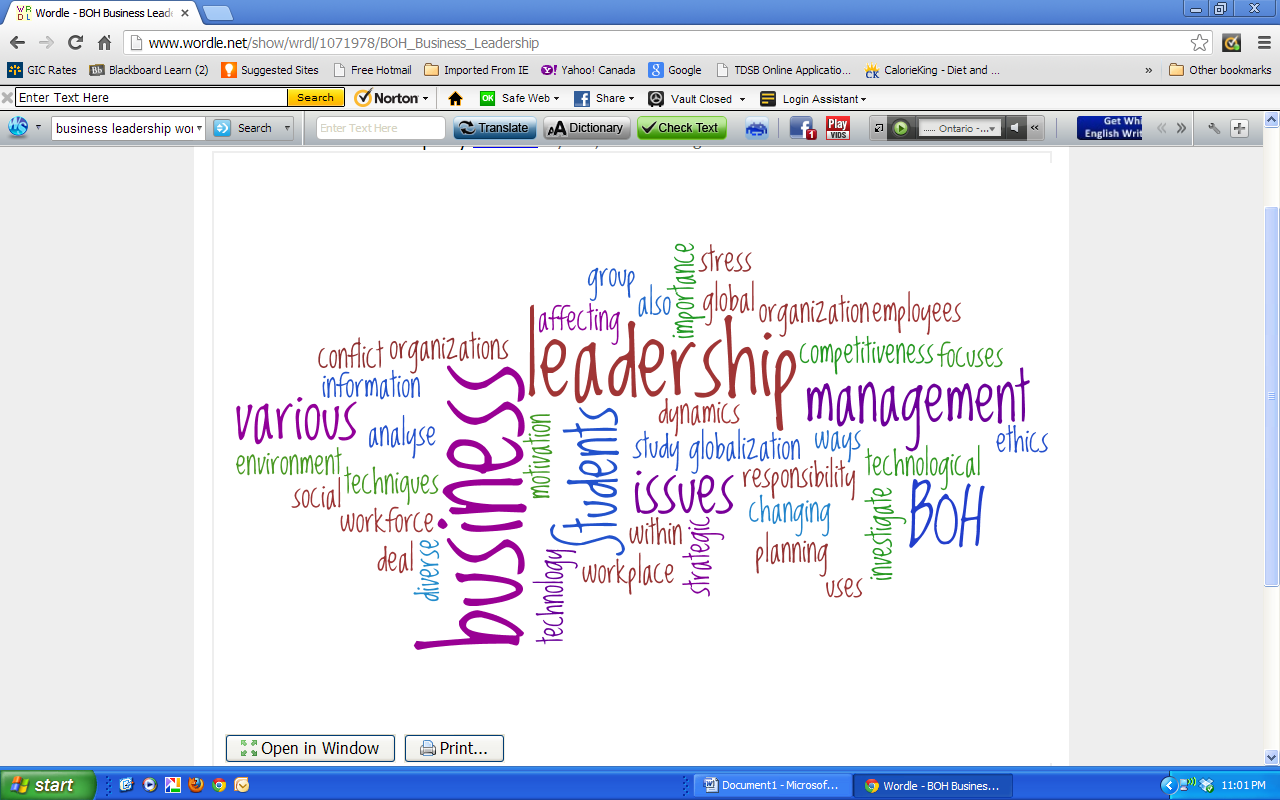 Chapter 1 VocabularyIntellectual capitalKnowledge workerWorkplace diversityPrejudiceDiscriminationGlass ceiling effectGlobalizationEthicsPortfolio workerOrganizationsOpen systemsProductivityPerformance effectivenessPerformance efficiencyManagersTop managersMiddle managersTeam leadersLine managersStaff managersFunctional managersGeneral managersAdministratorsAccountabilityEffective managersQWLUpside-down pyramidManagementPlanningOrganizingLeading ControllingAgenda settingNetworkingSocial capitalLearningLifelong learningSkillsTechnical skillsHuman skillsConceptual skillsEmotional intelligenceManagerial competencies